Nashvilletakesoncovid.org week 1 social media postsEnglish9/209/219/229/229/239/24MessageTennessee is leading in the most COVID cases in the U.S., and continues to battle its worst virus surge yet. Join us in the fight against the surge, and take the pledge to wear your mask and get vaccinated as #NashvilleTakesOnCOVID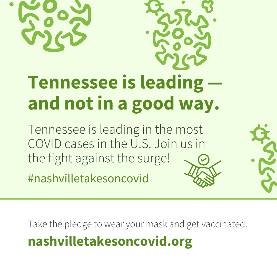 Should kids get vaccinated against COVID? Watch this video to learn more about why kids should be vaccinated as soon as they are eligible. #NashvilleTakesOnCOVIDAnyone age 12 and older can get a COVID vaccine free regardless of immigration status. Watch this video to learn more: #NashvilleTakesOnCOVIDIn Tennessee there have been over 150,000 reported COVID cases in kids under the age of 18. 15,500 of those cases are in Davidson County. Watch this video to learn how getting your child vaccinated for COVID can help keep them safe. #NashvilleTakesOnCOVIDIn Tennessee there have been over 150,000 reported COVID cases in kids under the age of 18. 15,500 of those cases are in Davidson County. Watch this video to learn how getting your child vaccinated for COVID can help keep them safe. #NashvilleTakesOnCOVIDEveryone benefits from the COVID vaccine, even if you’re young and healthy. There are almost 100 places in Nashville to get the vaccine- call 1-800-232-0233 to find a vaccine location nearest you.  #NashvilleTakesOnCOVIDARABIC Translationتتصدر ولاية تينيسي في عدد حالات الإصابة بالكوفيد في الولايات المتحدة وتستمر في محاربة أشد ازدياد في الفايروس لحد الان. انضم إلينا في الكفاح ضد هذه الموجة وتعهد بارتداء القناع وأخذ التطعيم.هل يجب تطعيم الأطفال ضد كوفيد؟ شاهد هذا الفيديو لمعرفة المزيد حول سبب وجوب تطعيم الأطفال بمجرد أن يصبحوا مؤهلين.يمكن لأي شخص يبلغ من العمر 12 عاماً أو أكثر الحصول على لقاح كوفيد مجاناً بغض النظر عن وضع الهجرة. شاهد هذا الفيديو لمعرفة المزيد:في ولاية تينيسي، تم الإبلاغ عن أكثر من 150.000 حالة إصابة بفيروس كوفيد لأطفال تقل أعمارهم عن 18. 15,500 من هذه الحالات في مقاطعة ديفيدسون. شاهد هذا الفيديو لمعرفة كيف أن تطعيم طفلك ضد كوفيد يمكن أن يساعد في الحفاظ على سلامته.في ولاية تينيسي، تم الإبلاغ عن أكثر من 150.000 حالة إصابة بفيروس كوفيد لأطفال تقل أعمارهم عن 18. 15,500 من هذه الحالات في مقاطعة ديفيدسون. شاهد هذا الفيديو لمعرفة كيف أن تطعيم طفلك ضد كوفيد يمكن أن يساعد في الحفاظ على سلامته.يستفيد الجميع من لقاح كوفيد، حتى لو كنت شاباً وبصحة جيدة. يوجد ما يقرب من 100 مكان في ناشفيل للحصول على اللقاح - اتصل بالرقم 1-800-232-0233 للعثور على موقع اللقاح الأقرب إليك.Video URLor other linkhttps://nashvilletakesoncovid.org/Do children need to be vaccinated against COVID?https://www.youtube.com/watch?v=FKSRpgrMp7o&list=PLA9jKZBtI0RLuoSc-l8bXZZfG9Wn0muzo&index=12Does it cost anything to get a COVID vaccine? https://www.youtube.com/watch?app=desktop&list=PLA9jKZBtI0RK3vcOPnemEFCjsw8oHQWca&v=XNJCclJAGZg&feature=youtu.beWhy to vaccinate my child for COVID?https://www.youtube.com/watch?v=5W_9RyJPssA&list=PLA9jKZBtI0RLuoSc-l8bXZZfG9Wn0muzo&index=3Why to vaccinate my child for COVID?https://www.youtube.com/watch?v=5W_9RyJPssA&list=PLA9jKZBtI0RLuoSc-l8bXZZfG9Wn0muzo&index=3If I’m young and healthy, why do I need the COVID vaccine?https://www.youtube.com/watch?v=Uaq78FWLN0A